EraLifeWhat Happened?Cenozoic65 million 
years agotopresentAll Modern Life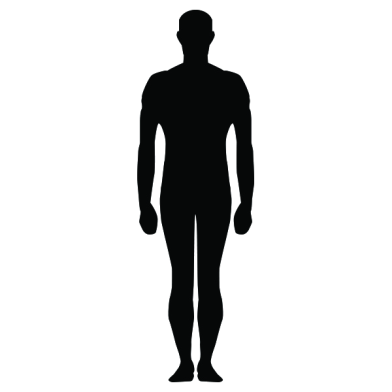 Humans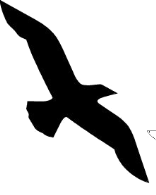 MammalsFish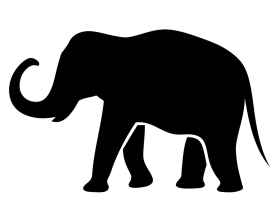 BirdsOnly small animals survived including mammals and birds.This is our era.A meteor hit earth and all of the big animals died.A meteor hit earth and all of the big animals died.A meteor hit earth and all of the big animals died.Mesozoic251 million
 years agostto65 millionyears agoDinosaurs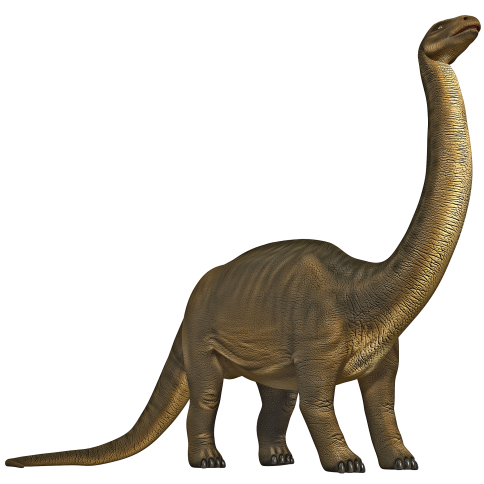 Small MammalsEarly BirdsThe Age of the DinosaursEarly mammals appeared.Paleozoic542 million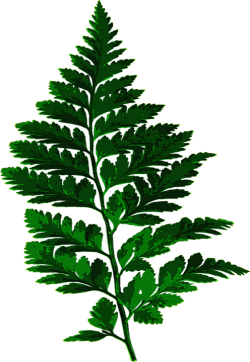 years agoto251 millionyears agoTrilobitesInsectsFish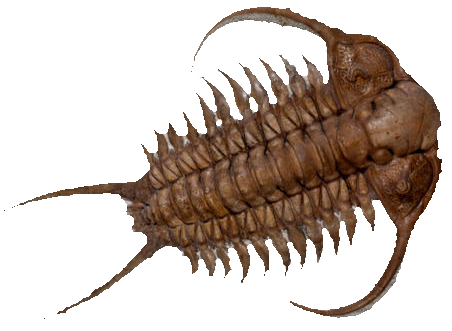 Animals got more complicated and some crawled out of the oceans at the end of the era.Pre-Cambrian4570millionyears agoto542 millionyears agosimple single celled organismsearly plants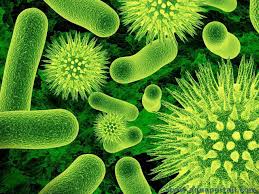 Life began as 
simple, single celled organisms in the 
ocean. Plants andanimals began toappear near the end.